LO: To understand the features of a Temperate Deciduous Forest 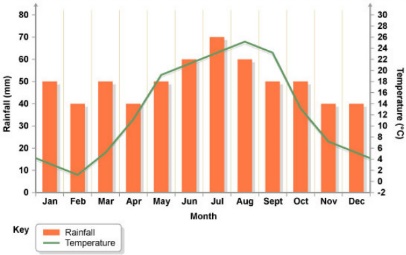 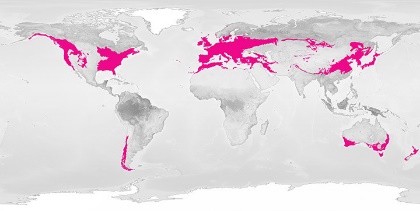 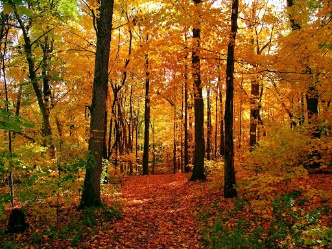 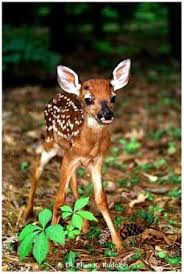 